EASTPOINTE HIGH SCHOOLBus: 7417-I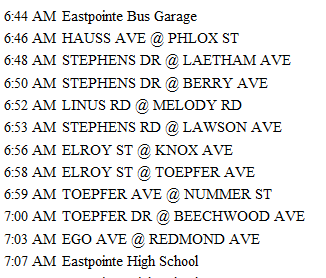 Bus: 7415-N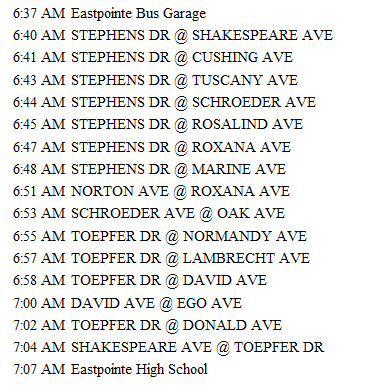 